Инструкция по заполнениюанкеты участника конкурса педагогический дебютВнесите персональные данные в поля:- «Фамилия Имя Отчество»;- «Образовательная организация»;- «Должность по месту работы».Внесите информацию в поля:- «Адрес электронной почты». Введите адрес своей электронной почты (Должна совпадать с адресом электронной почты, с которой была отправлена анкета). После копирования адреса нажмите клавишу Enter для того, чтобы сделать адрес активным (шрифт должен стать синим и подчеркнутым).- «Ссылка на видеоролик «Я- педагог». Введите ссылку на ваш видеоролик. Для копирования ссылки можно воспользоваться одним из двух способов:1) нажать правой кнопкой на видео и выбрать команду «Копировать URL видео», затем вставить ссылку в соответствующее поле анкеты;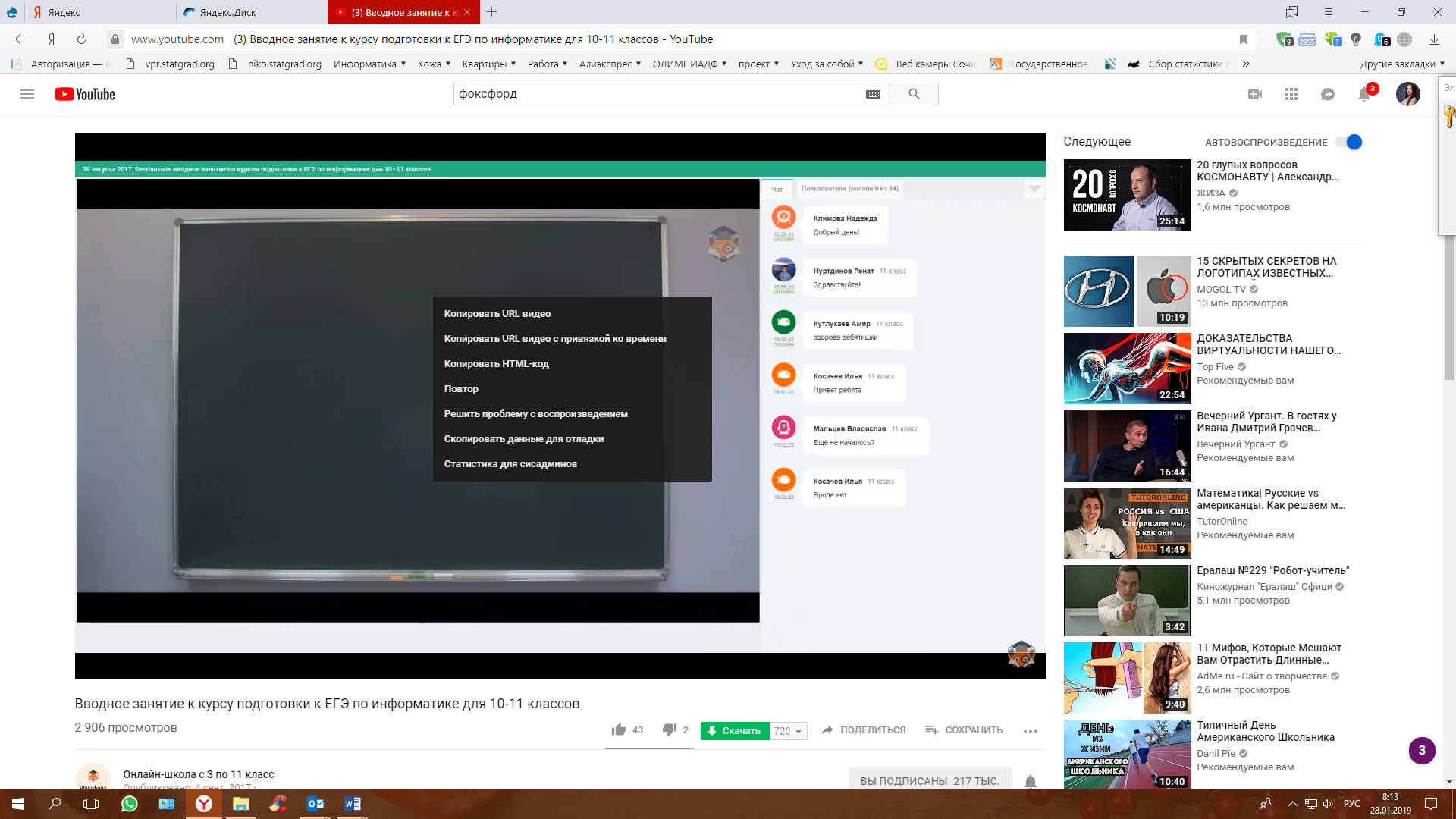 2) выбрать загруженное видео (просто выделив его или нажав правой кнопкой), выбрать команду «Поделиться», затем выбрать команду «Копировать ссылку» и вставить ее в соответствующее поле анкеты.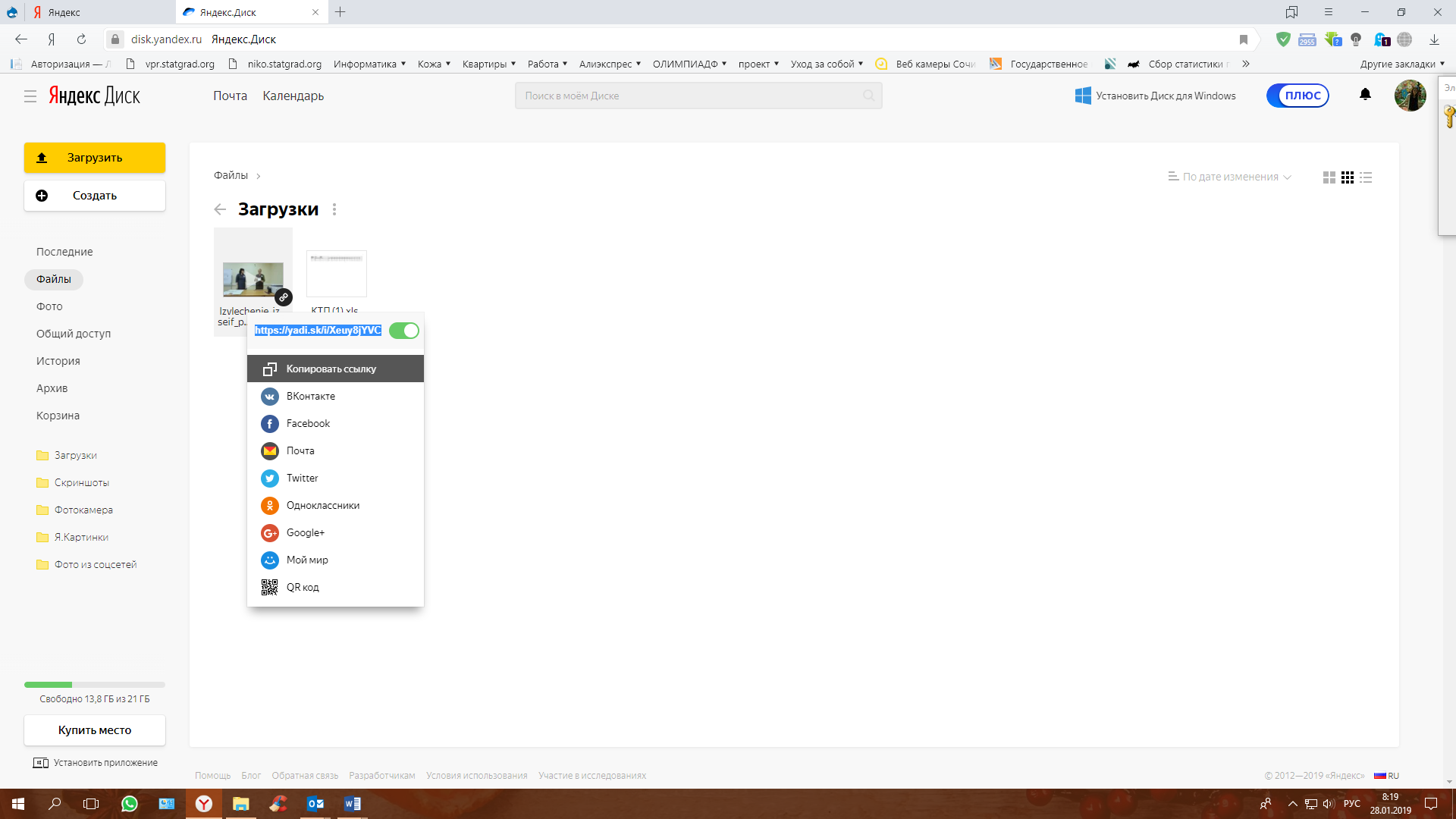 После копирования адреса нажмите клавишу Enter для того, чтобы сделать адрес активным (шрифт должен стать синим и подчеркнутым). Для проверки ссылки нажмите на нее – должен произойти переход на страницу с вашим видео.- «Адрес вашего информационно – образовательного ресурса». Скопируйте из адресной строки ссылку на главную страницу ресурса.Пример ссылки: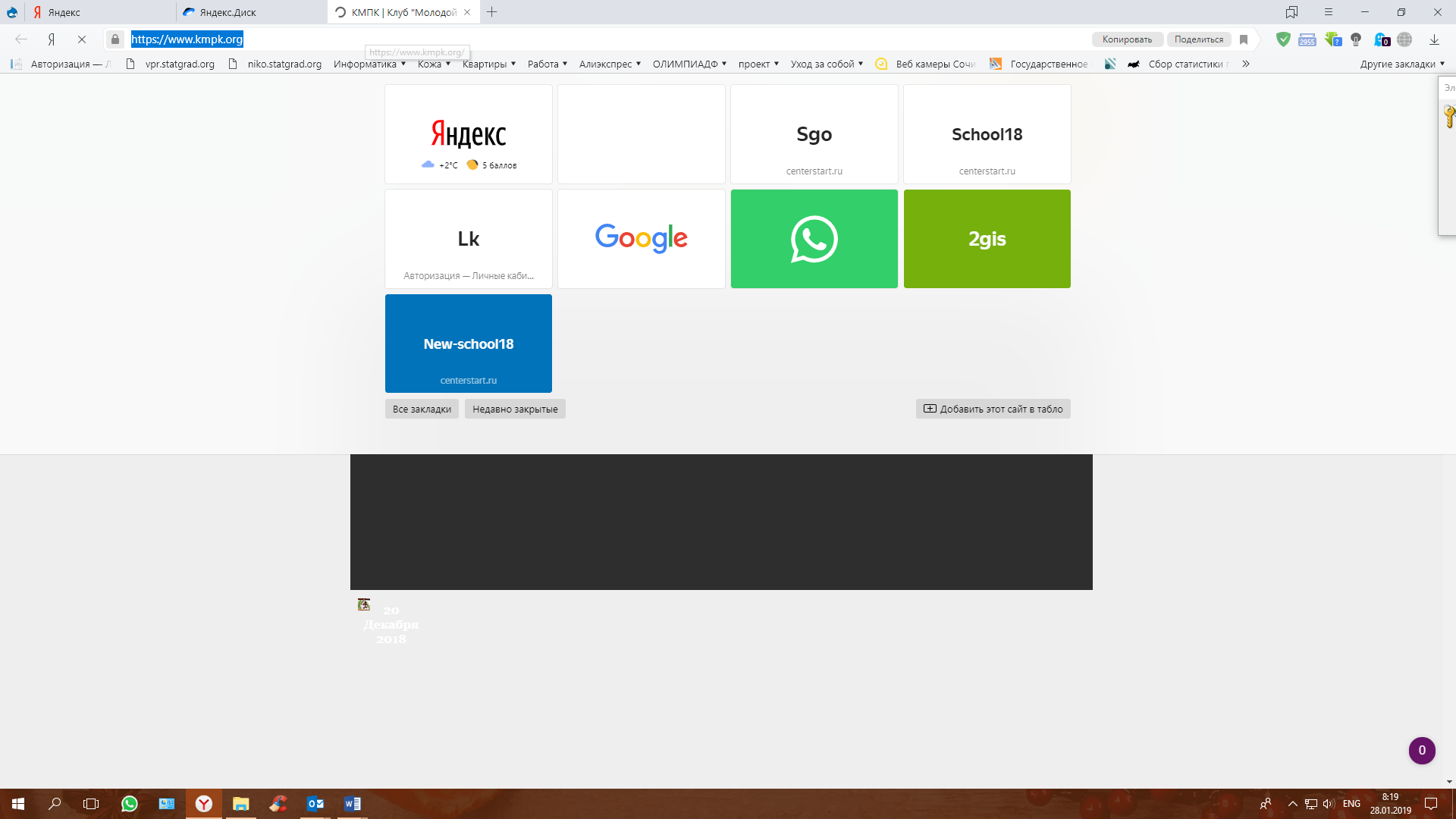 После копирования адреса нажмите клавишу Enter для того, чтобы сделать адрес активным (шрифт должен стать синим и подчеркнутым). Для проверки ссылки нажмите на нее – должен произойти переход на страницу ресурса.Сохраните документ в формате .doc или .docxОтправьте анкету на два электронных адреса:- kmpk.knmc@gmail.com- ira_zurabiani@mail.ruДождитесь сообщения, что письмо получено.